İç Paydaş Toplantısı, 2022-2023 Bahar Dönemi Akademik Kurul Toplantısı Yapıldı20.06.2023Gelibolu Piri Reis Meslek Yuksekokulu Akademik Kurul Toplantısı Okul Müdürümüz Dr.Öğr.Üyesi Abdulkerim Diktaş Başkanlığında yıl sonu değerlendirmesi, bölümlerin kalite çalışmaları, yaz nöbet uygulaması, mezuniyet programları ve akademik çalışmalar gündem maddeleri ile bir İÇ PAYDAŞ toplantısı gerçekleştirdiler.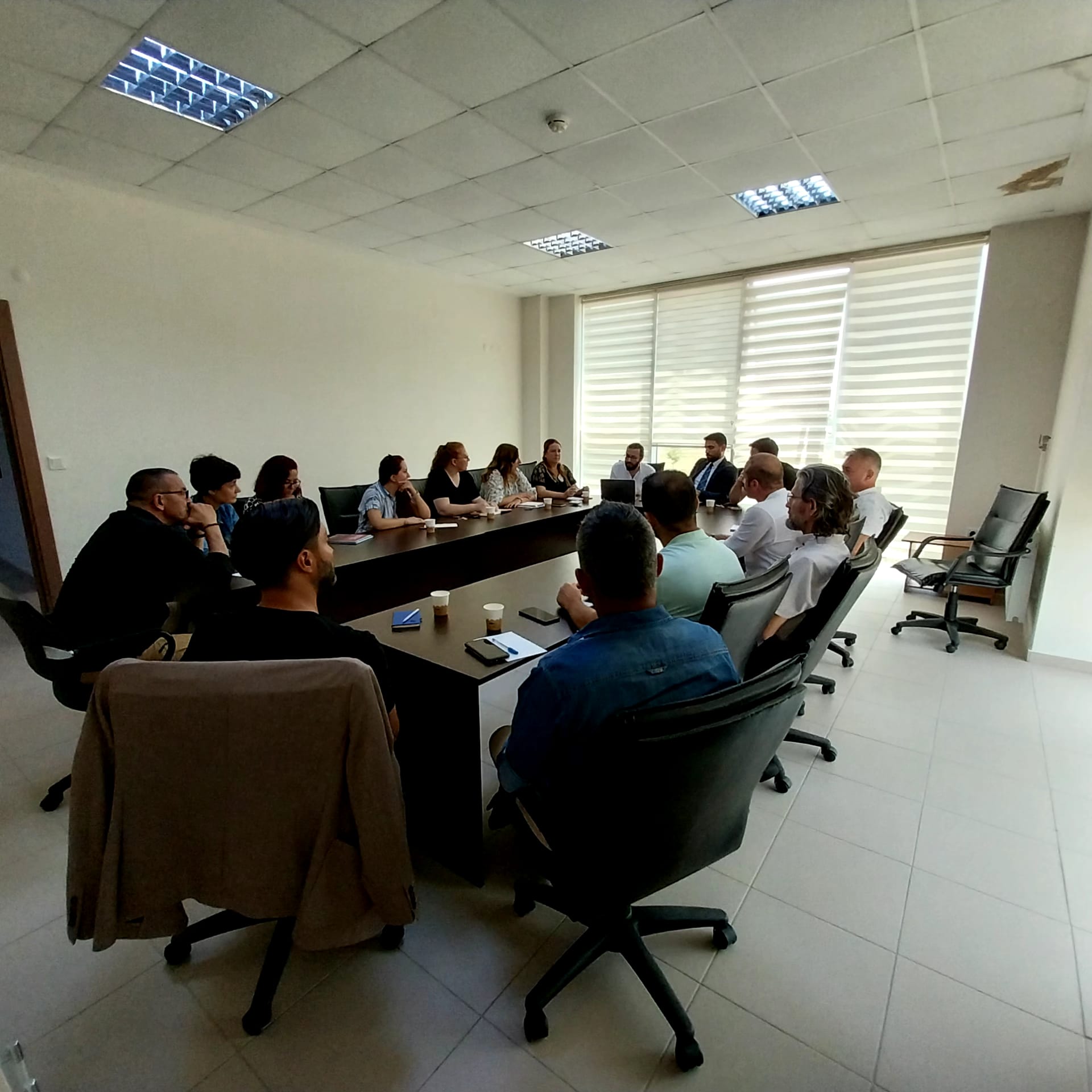 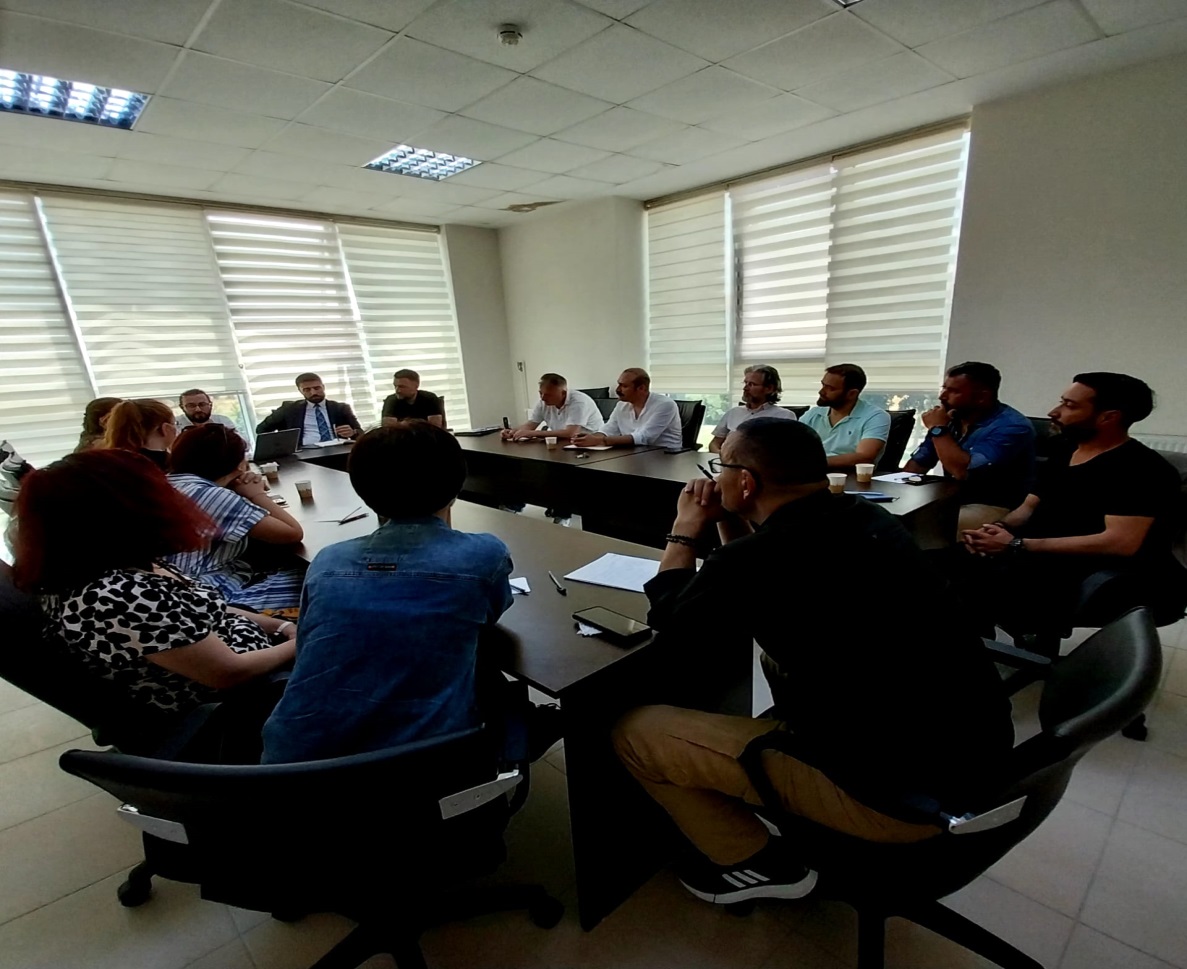 